A new liaison statement has been received from SG13.This liaison statement follows and the original file can be downloaded from the ITU ftp server at http://handle.itu.int/11.1002/ls/sp16-sg13-oLS-00231.docx.
SG13 is pleased to inform TSAG that at its virtual meeting 29 November – 10 December 2021, it evaluated the progress of the group that reports to it, JCA-IMT2020, and agreed on its continuation through 2022 with the same Terms of Reference (last updated in 2020).  The title of the group was adjusted to read Joint Coordination Activity on IMT-2020 and Beyond (JCA-IMT2020). The abbreviated name stays as is. The management team continues with Mr Scott Mansfield, Ericsson Canada as Chairman and Mrs Ying Cheng, China Unicom, as Vice-chairman.Action to TSAG: TSAG is requested to endorse the continuation of JCA-IMT2020 through the year 2022 under the name Joint Coordination Activity on IMT-2020 and Beyond (JCA-IMT2020)._______________________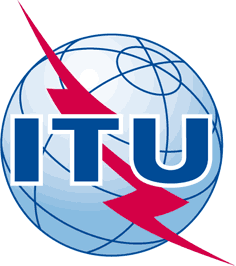 INTERNATIONAL TELECOMMUNICATION UNIONTELECOMMUNICATION STANDARDIZATION SECTORSTUDY PERIOD 2017-2020INTERNATIONAL TELECOMMUNICATION UNIONTELECOMMUNICATION STANDARDIZATION SECTORSTUDY PERIOD 2017-2020INTERNATIONAL TELECOMMUNICATION UNIONTELECOMMUNICATION STANDARDIZATION SECTORSTUDY PERIOD 2017-2020INTERNATIONAL TELECOMMUNICATION UNIONTELECOMMUNICATION STANDARDIZATION SECTORSTUDY PERIOD 2017-2020TSAG-TD1248INTERNATIONAL TELECOMMUNICATION UNIONTELECOMMUNICATION STANDARDIZATION SECTORSTUDY PERIOD 2017-2020INTERNATIONAL TELECOMMUNICATION UNIONTELECOMMUNICATION STANDARDIZATION SECTORSTUDY PERIOD 2017-2020INTERNATIONAL TELECOMMUNICATION UNIONTELECOMMUNICATION STANDARDIZATION SECTORSTUDY PERIOD 2017-2020INTERNATIONAL TELECOMMUNICATION UNIONTELECOMMUNICATION STANDARDIZATION SECTORSTUDY PERIOD 2017-2020TSAGINTERNATIONAL TELECOMMUNICATION UNIONTELECOMMUNICATION STANDARDIZATION SECTORSTUDY PERIOD 2017-2020INTERNATIONAL TELECOMMUNICATION UNIONTELECOMMUNICATION STANDARDIZATION SECTORSTUDY PERIOD 2017-2020INTERNATIONAL TELECOMMUNICATION UNIONTELECOMMUNICATION STANDARDIZATION SECTORSTUDY PERIOD 2017-2020INTERNATIONAL TELECOMMUNICATION UNIONTELECOMMUNICATION STANDARDIZATION SECTORSTUDY PERIOD 2017-2020Original: EnglishQuestion(s):Question(s):N/AN/AN/AE-Meeting, 10-17 January 2022TD
(Ref.: SG13-LS231)TD
(Ref.: SG13-LS231)TD
(Ref.: SG13-LS231)TD
(Ref.: SG13-LS231)TD
(Ref.: SG13-LS231)TD
(Ref.: SG13-LS231)Source:Source:ITU-T SG13 Acting ChairmanITU-T SG13 Acting ChairmanITU-T SG13 Acting ChairmanITU-T SG13 Acting ChairmanTitle:Title:LS on Continuation of JCA-IMT2020 [from ITU-T SG13]LS on Continuation of JCA-IMT2020 [from ITU-T SG13]LS on Continuation of JCA-IMT2020 [from ITU-T SG13]LS on Continuation of JCA-IMT2020 [from ITU-T SG13]Purpose:Purpose:ActionActionActionActionLIAISON STATEMENTLIAISON STATEMENTLIAISON STATEMENTLIAISON STATEMENTLIAISON STATEMENTLIAISON STATEMENTFor action to:For action to:For action to:TSAGTSAGTSAGFor comment to:For comment to:For comment to:---For information to:For information to:For information to:ITU-R WP 5D, ITU-T SG2, SG3, SG5, SG11, SG15, SG16, SG17, SG20ITU-R WP 5D, ITU-T SG2, SG3, SG5, SG11, SG15, SG16, SG17, SG20ITU-R WP 5D, ITU-T SG2, SG3, SG5, SG11, SG15, SG16, SG17, SG20Approval:Approval:Approval:ITU-T SG13 meeting (6 December 2021, Virtual)ITU-T SG13 meeting (6 December 2021, Virtual)ITU-T SG13 meeting (6 December 2021, Virtual)Deadline:Deadline:Deadline:January 2022January 2022January 2022Contact:Contact:Contact:Yoshinori Goto
NTT
JapanEmail: yoshinori.gotou.zr@hco.ntt.co.jp Email: yoshinori.gotou.zr@hco.ntt.co.jp INTERNATIONAL TELECOMMUNICATION UNIONTELECOMMUNICATION
STANDARDIZATION SECTORSTUDY PERIOD 2017-2020INTERNATIONAL TELECOMMUNICATION UNIONTELECOMMUNICATION
STANDARDIZATION SECTORSTUDY PERIOD 2017-2020INTERNATIONAL TELECOMMUNICATION UNIONTELECOMMUNICATION
STANDARDIZATION SECTORSTUDY PERIOD 2017-2020SG13-LS231SG13-LS231INTERNATIONAL TELECOMMUNICATION UNIONTELECOMMUNICATION
STANDARDIZATION SECTORSTUDY PERIOD 2017-2020INTERNATIONAL TELECOMMUNICATION UNIONTELECOMMUNICATION
STANDARDIZATION SECTORSTUDY PERIOD 2017-2020INTERNATIONAL TELECOMMUNICATION UNIONTELECOMMUNICATION
STANDARDIZATION SECTORSTUDY PERIOD 2017-2020STUDY GROUP 13STUDY GROUP 13INTERNATIONAL TELECOMMUNICATION UNIONTELECOMMUNICATION
STANDARDIZATION SECTORSTUDY PERIOD 2017-2020INTERNATIONAL TELECOMMUNICATION UNIONTELECOMMUNICATION
STANDARDIZATION SECTORSTUDY PERIOD 2017-2020INTERNATIONAL TELECOMMUNICATION UNIONTELECOMMUNICATION
STANDARDIZATION SECTORSTUDY PERIOD 2017-2020Original: EnglishOriginal: EnglishQuestion(s):Question(s):6, 20, 21, 22, 23/136, 20, 21, 22, 23/13Virtual, 29 November - 10 December 2021Virtual, 29 November - 10 December 2021Ref.: SG13-TD423-R1/PLENRef.: SG13-TD423-R1/PLENRef.: SG13-TD423-R1/PLENRef.: SG13-TD423-R1/PLENRef.: SG13-TD423-R1/PLENRef.: SG13-TD423-R1/PLENSource:Source:ITU-T SG13 Acting ChairmanITU-T SG13 Acting ChairmanITU-T SG13 Acting ChairmanITU-T SG13 Acting ChairmanTitle:Title:LS on Continuation of JCA-IMT2020 [to TSAG, ITU-R WP5D and ITU-T SG2, SG3, SG5, SG11, SG15, SG16, SG17 and SG20]LS on Continuation of JCA-IMT2020 [to TSAG, ITU-R WP5D and ITU-T SG2, SG3, SG5, SG11, SG15, SG16, SG17 and SG20]LS on Continuation of JCA-IMT2020 [to TSAG, ITU-R WP5D and ITU-T SG2, SG3, SG5, SG11, SG15, SG16, SG17 and SG20]LS on Continuation of JCA-IMT2020 [to TSAG, ITU-R WP5D and ITU-T SG2, SG3, SG5, SG11, SG15, SG16, SG17 and SG20]Contact:Contact:Yoshinori GotoNTTJapanYoshinori GotoNTTJapanYoshinori GotoNTTJapanEmail: yoshinori.gotou.zr@hco.ntt.co.jp     LIAISON STATEMENTLIAISON STATEMENTLIAISON STATEMENTLIAISON STATEMENTLIAISON STATEMENTLIAISON STATEMENTFor action to:For action to:For action to:TSAGTSAGTSAGFor comment to:For comment to:For comment to:---For information to:For information to:For information to:ITU-R WP5D, ITU-T SG2, SG3, SG5, SG11, SG15, SG16, SG17 and SG20ITU-R WP5D, ITU-T SG2, SG3, SG5, SG11, SG15, SG16, SG17 and SG20ITU-R WP5D, ITU-T SG2, SG3, SG5, SG11, SG15, SG16, SG17 and SG20Approval:Approval:Approval:SG13 meeting (6 December 2021, Virtual)SG13 meeting (6 December 2021, Virtual)SG13 meeting (6 December 2021, Virtual)Deadline:Deadline:Deadline:January 2022January 2022January 2022